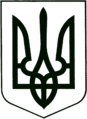 УКРАЇНА
МОГИЛІВ-ПОДІЛЬСЬКА МІСЬКА РАДА
ВІННИЦЬКОЇ ОБЛАСТІВИКОНАВЧИЙ КОМІТЕТ                                                               РІШЕННЯ №367Від 25.11.2021р.                                              м. Могилів-ПодільськийПро встановлення плати для батьків за харчування дітей у закладах дошкільної освіти Могилів - Подільської міської територіальної громади Могилів-Подільського району Вінницької областіКеруючись ст.28 Закону України «Про місцеве самоврядування в Україні», ст.ст.33, 35 Закону України «Про дошкільну освіту», постановою Кабінету Міністрів України від 24.03.2021 року №305 «Про затвердження норм та Порядку організації харчування у закладах освіти та дитячих закладах оздоровлення та відпочинку», наказом Міністерства освіти і науки України від 21.11.2002 року №667 «Про затвердження Порядку встановлення плати для батьків за перебування дітей у державних і комунальних дошкільних та інтернатних навчальних закладах»,-                             виконком міської ради ВИРІШИВ:		1. Затвердити вартість харчування денної норми на одну дитину (віком, старше трьох років) в закладах дошкільної освіти Могилів - Подільської міської територіальної громади Могилів - Подільського району Вінницької області в сумі 42,00 грн, згідно розрахунку, відповідно до постанови Кабінету Міністрів України від 24.03.2021 року №305.		2. Затвердити вартість харчування денної норми на одну дитину (віком, до трьох років) в закладах дошкільної освіти Могилів - Подільської міської територіальної громади Могилів - Подільського району Вінницької області в сумі 29,00 грн, згідно розрахунку, відповідно до постанови Кабінету Міністрів України від 24.03.2021 року №305.			3. Встановити розмір плати для батьків дітей міста за харчування в закладах дошкільної освіти Могилів - Подільської міської територіальної громади Могилів - Подільського району Вінницької області 60% від затвердженої вартості харчування денної норми на одну дитину.			4. Встановити розмір плати для батьків дітей сільської місцевості за харчування в закладах дошкільної освіти Могилів - Подільської міської територіальної громади Могилів - Подільського району Вінницької області  від затвердженої вартості харчування денної норми на одну дитину: - 12 грн – діти до трьох років;  - 17 грн – діти, старше трьох років.5. Дане рішення вступає в дію з 01.01.2022 року.6. Визнати таким, що втратило чинність рішення виконавчого комітету Могилів - Подільської міської ради від 22.01.2021 року №6.7. Дане рішення опублікувати в газеті «Слово Придністров’я».    	8. Контроль за виконанням даного рішення покласти на заступника міського голови з питань діяльності виконавчих органів Слободянюка М.В..        Міський голова                                                    Геннадій ГЛУХМАНЮК